مقطع تحصیلی:کاردانی   *کارشناسی رشته:.عکاسی    ترم:.   3   سال تحصیلی: 1398- 1399 نام درس:   عکاسی مستند    نام ونام خانوادگی مدرس:  زهرا رنجبرآدرس email مدرس:  zahraranjbarfashami@gimal.com  تلفن همراه مدرس:  09123041596 جزوه درس:  عکاسی مستند           مربوط به هفته  :  اول*   دوم      سوم  text: دارد *ندارد       voice:دارد ندارد *                        power point:دارد  ندارد*تلفن همراه مدیر گروه :  09382780052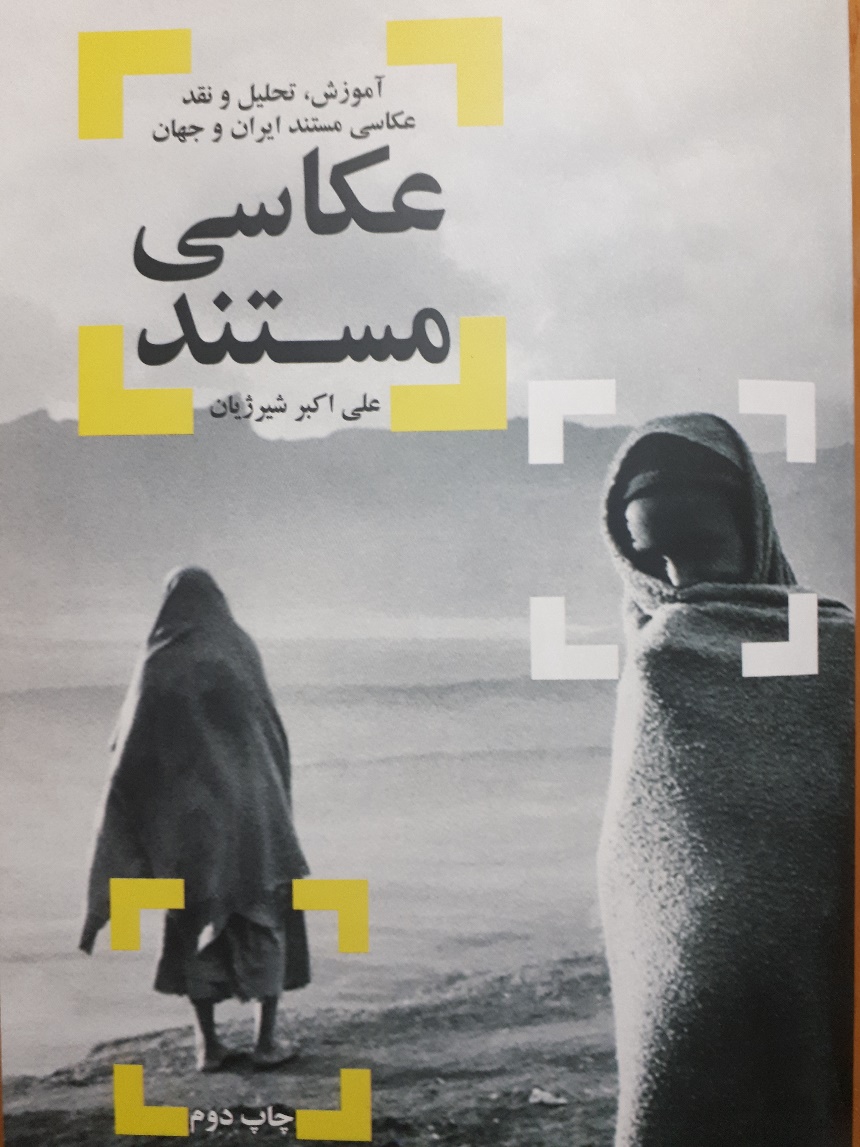 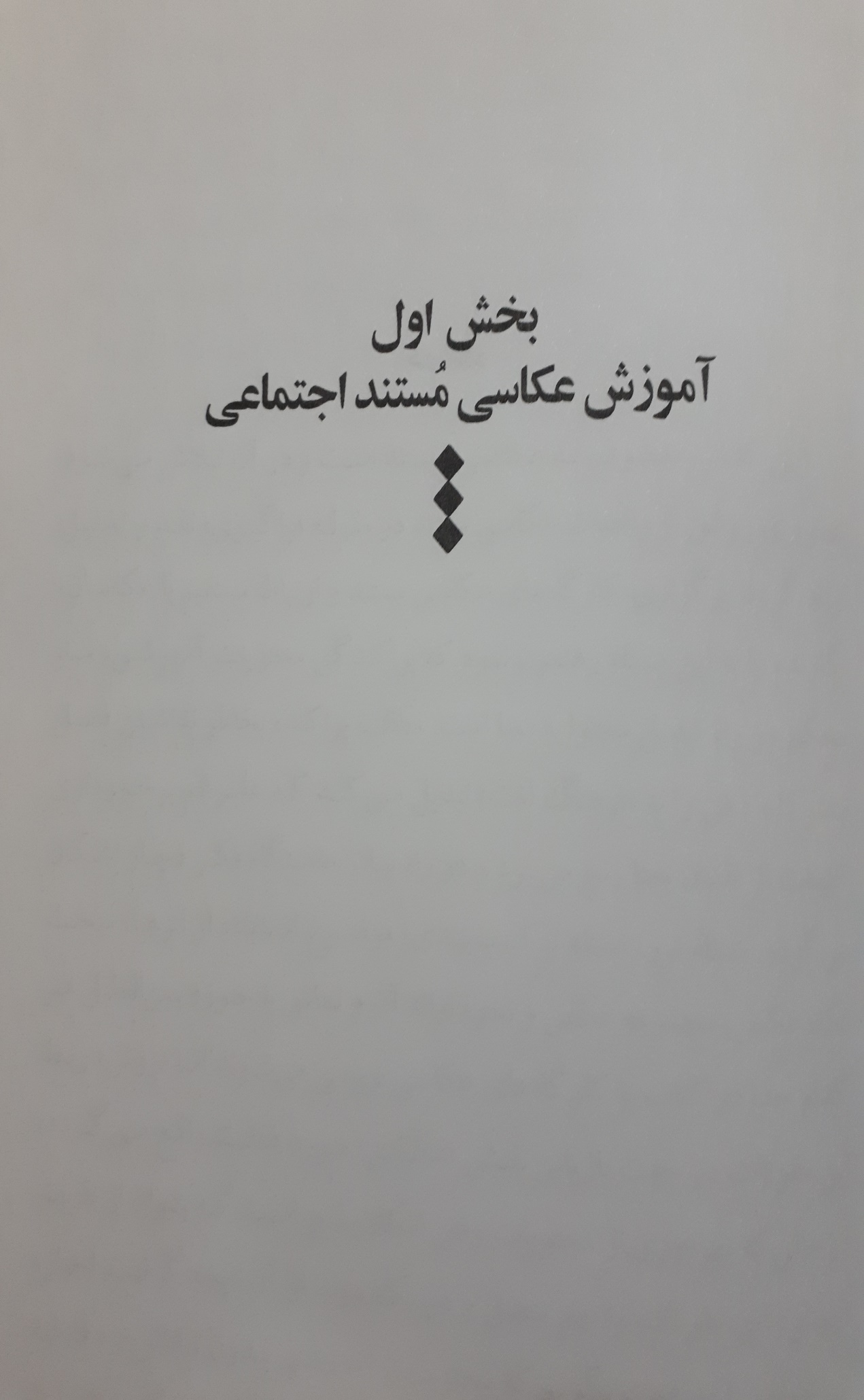 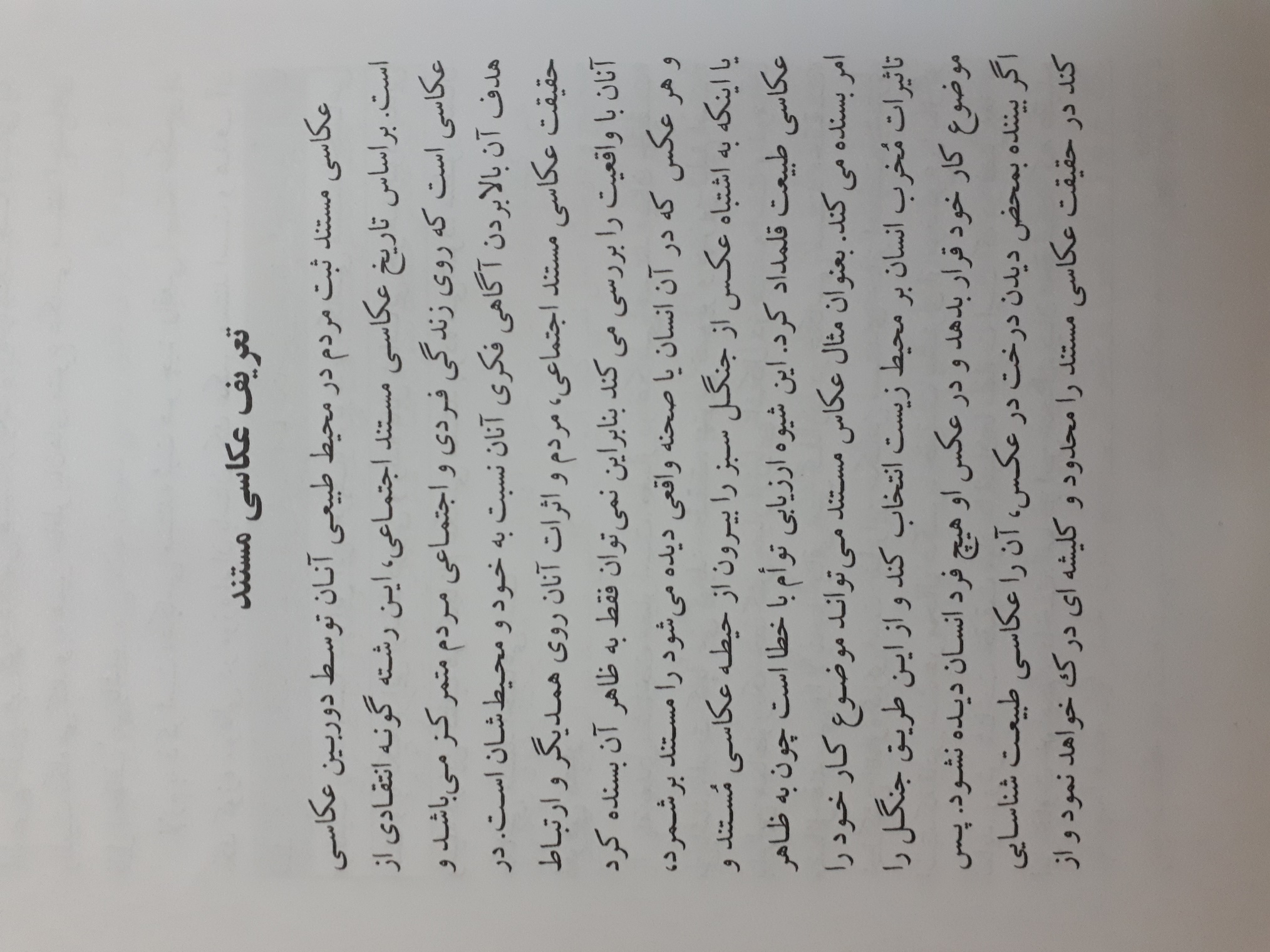 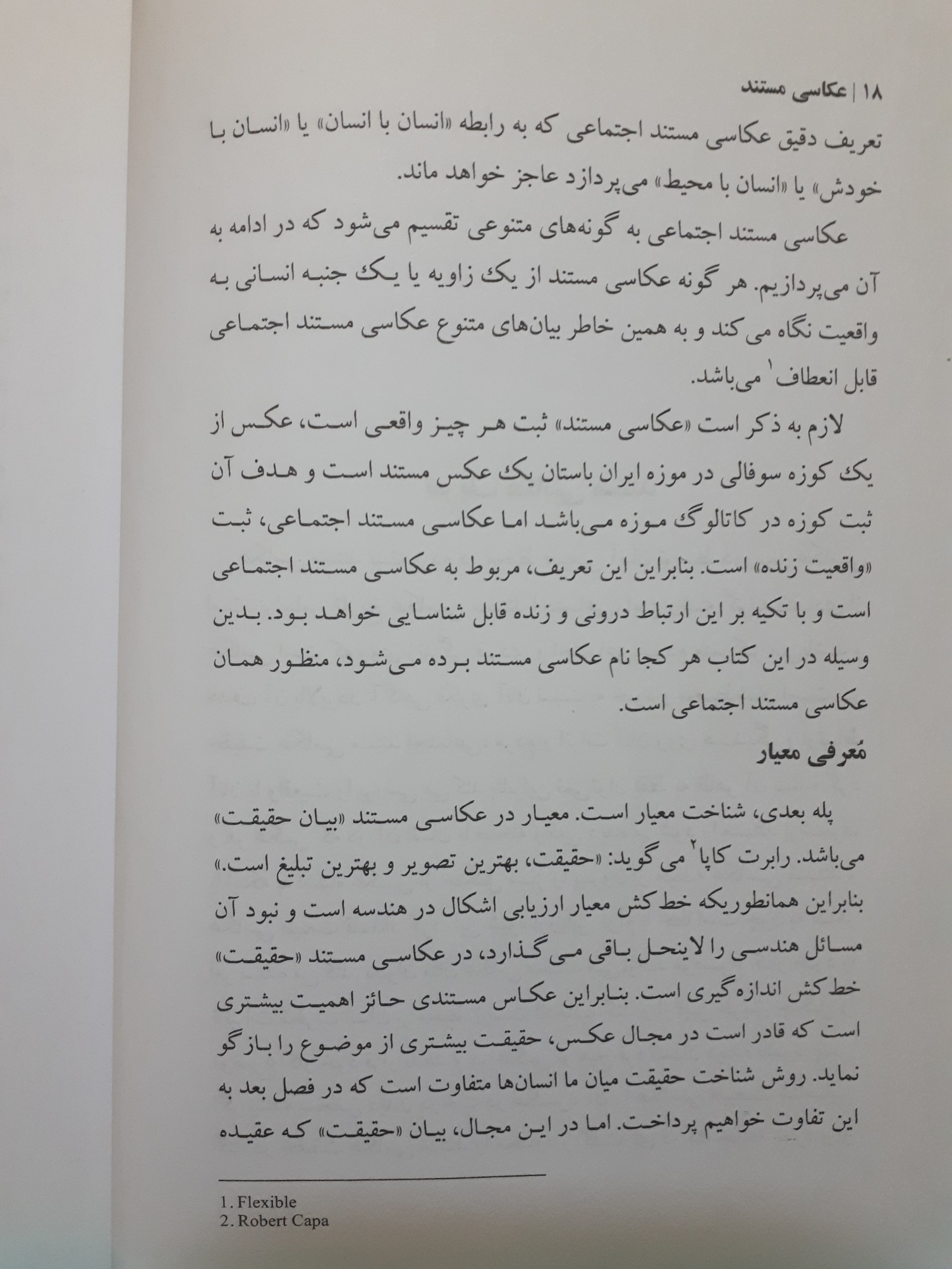 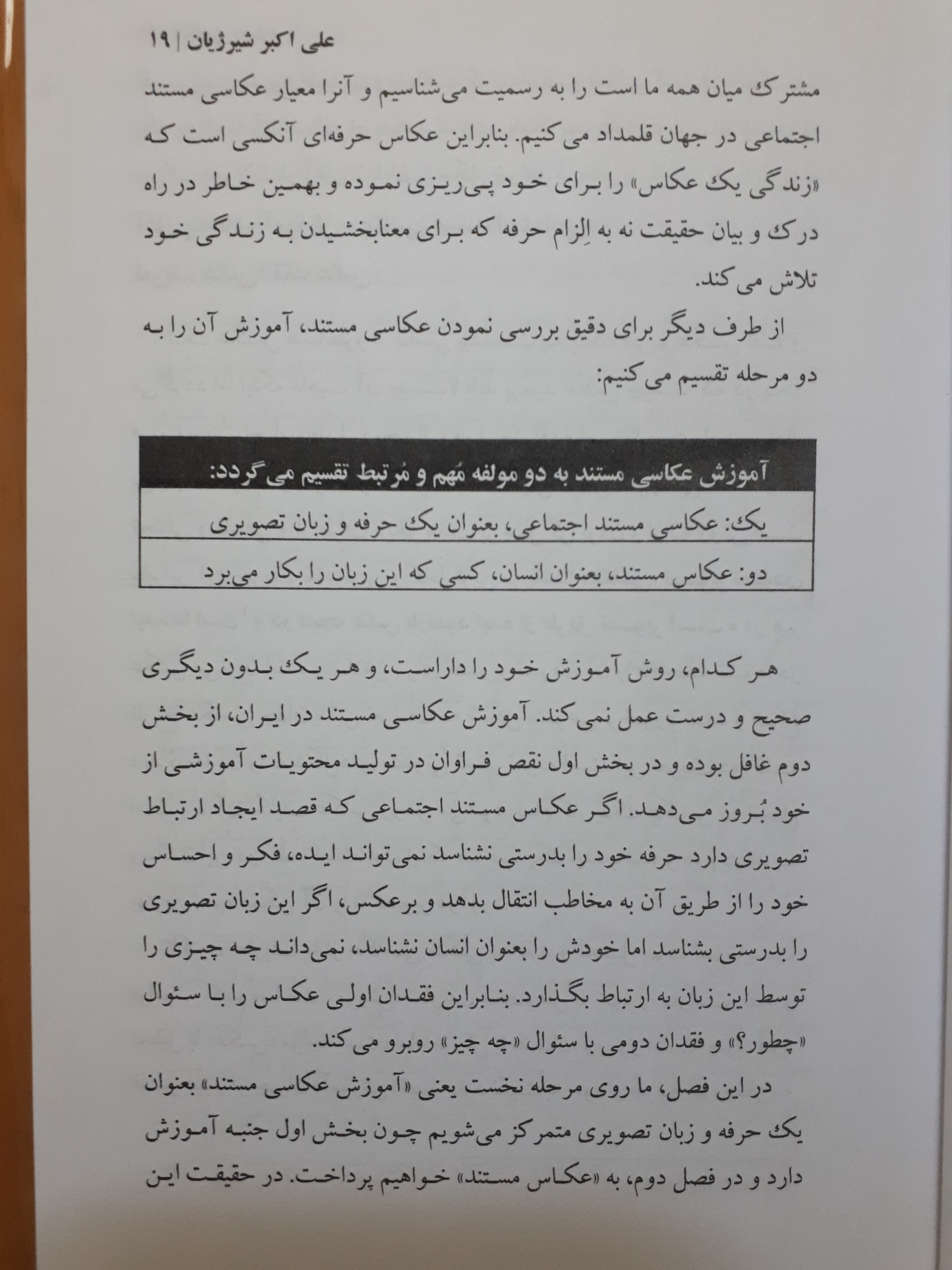 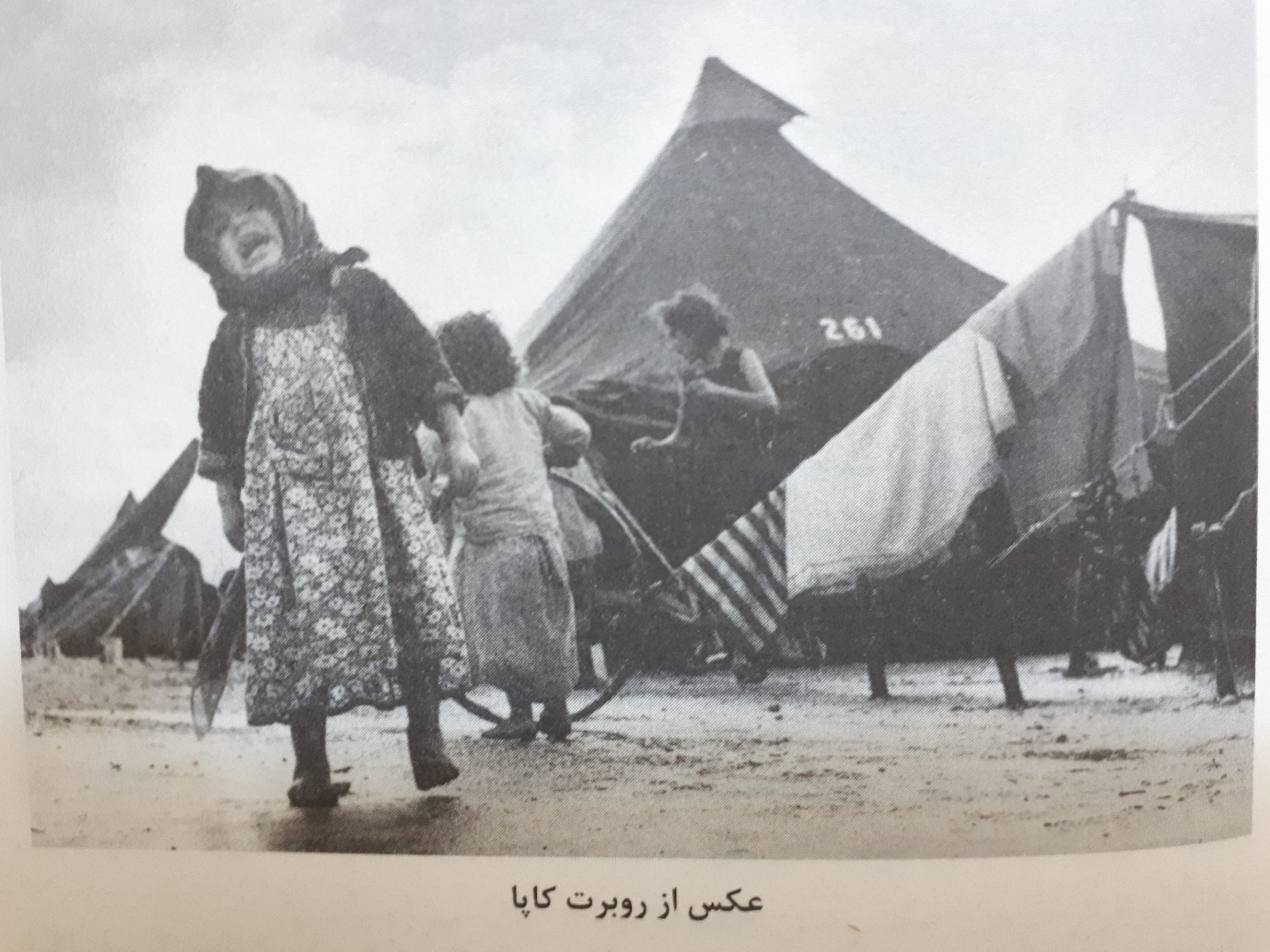 